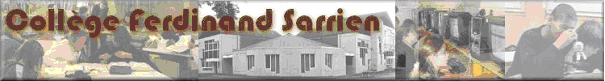 Organisation Vendredi 17 juin 14h-17hOuvert aux parents à partir de 16h15.hip hop : extérieur ou gymnasethéâtre : extérieur ou gymnase chorale : salle polyvalentecinéma : salle vidéoN.B : les élèves de 3ème iront en cours 3A : Français  + Technologie 3B : Technologie (2 h avec M. FAYET)3C : Français de 14h à 16h en salle 10513H00- 14H00Final de futsal - Tournoi pingpong - Initiation hip hop - Récréation normaleAu choixFinal de futsal - Tournoi pingpong - Initiation hip hop - Récréation normaleAu choixFinal de futsal - Tournoi pingpong - Initiation hip hop - Récréation normaleAu choixFinal de futsal - Tournoi pingpong - Initiation hip hop - Récréation normaleAu choixFinal de futsal - Tournoi pingpong - Initiation hip hop - Récréation normaleAu choix13H55-14HAPPEL DE TOUTES LES CLASSES RANGÉES SOUS LE PREAUpuis  circulation de 3 groupes d’élèves dans les 4 ateliers différents(30 min chacun)APPEL DE TOUTES LES CLASSES RANGÉES SOUS LE PREAUpuis  circulation de 3 groupes d’élèves dans les 4 ateliers différents(30 min chacun)APPEL DE TOUTES LES CLASSES RANGÉES SOUS LE PREAUpuis  circulation de 3 groupes d’élèves dans les 4 ateliers différents(30 min chacun)APPEL DE TOUTES LES CLASSES RANGÉES SOUS LE PREAUpuis  circulation de 3 groupes d’élèves dans les 4 ateliers différents(30 min chacun)APPEL DE TOUTES LES CLASSES RANGÉES SOUS LE PREAUpuis  circulation de 3 groupes d’élèves dans les 4 ateliers différents(30 min chacun)Groupe 1(6A,6B,6C)Groupe 2(6D,4A,4BGroupe 3(4C,4D)14H - 14H30ThéâtreChoraleCinémaExposition permanente du club dessinSalle de permanenceExposition  permanentedes carnets de voyagesCDI14H 30 -15hCinémaThéâtreHip HopExposition permanente du club dessinSalle de permanenceExposition  permanentedes carnets de voyagesCDI15h - 15H30Hip hopCinémaChoraleExposition permanente du club dessinSalle de permanenceExposition  permanentedes carnets de voyagesCDI15H30- 16HChoraleHip hopThéâtreExposition permanente du club dessinSalle de permanenceExposition  permanentedes carnets de voyagesCDI16H00-16h30-GOUTER OFFERT À TOUS LES ELEVES puis autorisés à partir.-Accueil des parents d’élèves de CM2-GOUTER OFFERT À TOUS LES ELEVES puis autorisés à partir.-Accueil des parents d’élèves de CM2-GOUTER OFFERT À TOUS LES ELEVES puis autorisés à partir.-Accueil des parents d’élèves de CM2Exposition permanente du club dessinSalle de permanenceExposition  permanentedes carnets de voyagesCDI16H30-16h55RANGEMENTRANGEMENTRANGEMENTExposition permanente du club dessinSalle de permanenceExposition  permanentedes carnets de voyagesCDI